ΕΛΛΗΝΙΚΗ ΔΗΜΟΚΡΑΤΙΑ7η ΥΓΕΙΟΝΟΜΙΚΗ ΠΕΡΙΦΕΡΕΙΑ ΚΡΗΤΗΣΓΕΝΙΚΟ ΝΟΣΟΚΟΜΕΙΟ ΧΑΝΙΩΝ«Ο ΑΓΙΟΣ ΓΕΩΡΓΙΟΣ»Γραφείο: ΔιοίκησηςΤαχ.Δ/νση: Μουρνιές Τ.Κ.73300Τηλέφωνο:2821342345-347ΔΕΛΤΙΟ ΤΥΠΟΥΕνημέρωση για το κλείσιμο e-Ραντεβού στο Γ.Ν. Χανίων τον μήνα Αύγουστο. Ενημέρωση σχετικά με κλείσιμο e – Ραντεβού.-1. Σας ενημερώνουμε ότι από την Πέμπτη 01 Αυγούστου και ώρα 09:00 π.μ. οι ενδιαφερόμενοι πολίτες θα μπορούν να κλείνουν ηλεκτρονικά ραντεβού μέχρι και τις 31/08/2024 (για τον μήνα Αύγουστο) για τα κάτωθι ιατρεία:-Αγγειοχειρουργικό Εξωτερικό Ιατρείο-Δερματολογικό Εξωτερικό Ιατρείο-Καρδιολογικό Εξωτερικό Ιατρείο-Οφθαλμολογικό Εξωτερικό Ιατρείο-Πνευμονολογικό Εξωτερικό Ιατρείο -ΩΡΛ Εξωτερικό Ιατρείο -2. Για τις λοιπές εργαστηριακές, ακτινοδιαγνωστικές εξετάσεις και επισκέψεις που είναι διαθέσιμες στην ηλεκτρονική εφαρμογή των ηλεκτρονικών ραντεβού θα μπορούν να κλείνουν ραντεβού από την από την Πέμπτη 01 Αύγουστου και ώρα 09.00 π.μ. μέχρι και τις 30/09/2024.-3. Οι πολίτες που δεν έχουν την τεχνική  πρόσβαση για κλείσιμο e – Ραντεβού μπορούν να επικοινωνούν στο 2821071010 από τις 9:00 π.μ. και μέχρι τις 14.00 μ.μ το μεσημέρι.ΠΡΟΣΟΧΗ: ΜΟΝΟ Την Πέμπτη 01 Αυγούστου δεν θα κλείνονται ραντεβού με φυσική παρουσία στην Γραμματεία των Τακτικών Εξωτερικών Ιατρείων.Υπενθυμίζεται τέλος ότι οι ογκολογικοί και αιματολογικοί ασθενείς θα εξυπηρετούνται κατά απόλυτη προτεραιότητα καθ’ όλη την διάρκεια της λειτουργίας της Γραμματείας των Τακτικών Εξωτερικών Ιατρείων.
                                                                           Εκ της Διοικήσεως.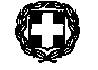 